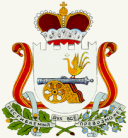 АДМИНИСТРАЦИЯ ИГОРЕВСОГО СЕЛЬСКОГО ПОСЕЛЕНИЯ ХОЛМ-ЖИРКОВСКОГО РАЙОНА СМОЛЕНСКОЙ ОБЛАСТИПОСТАНОВЛЕНИЕот 28.02.2022 г.  № 6Об утверждении Перечня массовыхсоциально значимых муниципальных услуг,предоставляемых на территории Игоревскогосельского поселения Холм-Жирковского районаСмоленской области, подлежащих переводув электронный форматНа основании представление прокуратуры Холм-Жирковского района №31 от 10.02.2022 «Об устранении нарушений законодательства в сфере реализации национальных проектов», в соответствии с письмом заместителя Министра цифрового развития, связи и массовых коммуникаций Российской Федерации О.Ю. Качанова от 17.05.2021 № ОК-П13-070-18044, распоряжением Администрации Смоленской области от 08.07.2021 № 1298-р/адм, Администрация Игоревского сельского поселения, Холм-Жирковского района Смоленской областиПОСТАНОВЛЯЕТ:       1. Утвердить Перечень массовых социально значимых муниципальных услуг, предоставляемых на территории Игоревского сельского поселения Холм-Жирковского района Смоленской области, подлежащих переводу в электронный формат согласно приложению.        2. Назначить специалиста 1 категории Администрации Игоревского сельского поселения Холм-Жирковского района Смоленской области Макаревскую Елену Сергеевну,  ответственным за перевод в электронный формат массовых социально значимых услуг, предоставляемых на территории Игоревского сельского поселения Холм-Жирковского района Смоленской области.Глава муниципального образованияИгоревского сельского поселенияХолм-Жирковского районаСмоленской области                                                                               Н.М.Анисимова                                                                                                        УТВЕРЖДЕН                                                                                                               постановлением  Администрации Игоревского сельского поселения Холм-Жирковского                                                                                                             района Смоленской области                                                                                                               от 28.02.2022 № 6.                                              ПЕРЕЧЕНЬмассовых социально значимых  муниципальных услуг, подлежащих переводу в электронный формат, на территории Игоревского сельского поселения Холм-Жирковского района Смоленской области№п/пНаименование массовой социально значимой муниципальной услугиОтветственный за перевод в электронный формат массовых социально значимых услуг.1.Предоставление жилого помещения по договору социального найма.Макаревская Е.С., специалист 1 категории2.Выдача архивных справок, архивных выписок и информационных  писем.Макаревская Е.С., специалист 1 категории3.Присвоение адреса объекту адресации, изменение и аннулирование такого адреса.Макаревская Е.С., специалист 1 категории